COMUNE DI PORTO VALTRAVAGLIAProvincia di VareseOGGETTO: ADESIONE SERVIZIO RACCOLTA VERDE – ECONORDDa inviare alla Comunità Montana  Valli del Verbano indirizzo e-mail: sonia.rossi@vallidelverbano.va.itENTRO IL 30 NOVEMBRE 2022Il/la Sottoscritto/a__________________________ residente a __________________Via_____________________ n. ____ tel. casa__________ cell. n. _______________e-mail___________________ intestatario della tassa rifiuti del Comune di Porto Valtravaglia con la presente intende aderire al servizio raccolta verdeorganizzato da Comunità Montana Valli del Verbano / Econord richiedendo: per l’anno 2023  carrellato da 120 lt costo annuale fisso di €. 46.31 carrellato da 240 lt costo annuale fisso di € .52.91  carrellato da 360 lt costo annuale fisso di €. 60.61 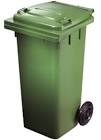 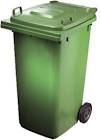 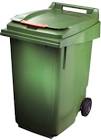 Seguiranno indicazioni per il pagamento a Comunità Montana delle Valli del VerbanoPer ulteriori informazioni telefonare al n° 0332 505001 int. 0123 (orari ufficio)In caso di rinuncia al servizio mi impegno a riconsegnare il carrellato alla ditta appaltatriceData ________________			              		Firma 							____________________